ตามหนังสือกรมส่งเสริมการปกครองท้องถิ่น ด่วนที่สุด ที่ มท 0816.2/ว 3313 ลงวันที่ 
19 ตุลาคม 2565 ขอความร่วมมือจังหวัดกำกับ ดูแล และกำชับให้องค์กรปกครองส่วนท้องถิ่นที่ได้รับจัดสรรงบประมาณ รายการเงินอุดหนุนสำหรับการพัฒนาระบบบริหารจัดการศึกษาอิเล็กทรอนิกส์ขององค์กรปกครอง
ส่วนท้องถิ่นเพื่อเข้าสู่ประเทศไทย 4.0 รายงานผลการดำเนินงานรายการดังกล่าว นั้น	กรมส่งเสริมการปกครองท้องถิ่นพิจารณาแล้วเห็นว่า เพื่อให้การใช้งานระบบบริหารจัดการศึกษาอิเล็กทรอนิกส์ขององค์กรปกครองส่วนท้องถิ่นเพื่อเข้าสู่ประเทศไทย 4.0 เป็นไปด้วยความเรียบร้อยและบรรลุวัตถุประสงค์ของโครงการ จึงขอความร่วมมือจังหวัดแจ้งองค์กรปกครองส่วนท้องถิ่นที่ได้รับการจัดสรรงบประมาณรายการดังกล่าว รายงานผลการดำเนินงานตามแบบฟอร์มที่กำหนด และรวบรวมส่งให้กรมส่งเสริมการปกครองท้องถิ่นทราบ ภายในวันศุกร์ที่ 10 มีนาคม 2566 รายละเอียดปรากฏตาม QR Code ที่แนบมาพร้อมนี้ 	กรมส่งเสริมการปกครองท้องถิ่น         กุมภาพันธ์ ๒๕๖6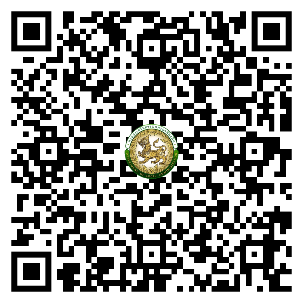 https://shorturl.asia/V3K15บัญชีรายชื่อจังหวัด(แนบท้ายหนังสือ สถ. ด่วนที่สุด ที่ มท 0816.2/ว 831 ลงวันที่ 22 กุมภาพันธ์ 2566)ที่จังหวัดจังหวัดที่จังหวัดจังหวัด1กระบี่34พิจิตร2กาญจนบุรี35พิษณุโลก3กาฬสินธุ์36เพชรบุรี4กำแพงเพชร37เพชรบูรณ์5ขอนแก่น38แพร่6จันทบุรี39ภูเก็ต7ฉะเชิงเทรา40มหาสารคาม8ชลบุรี41มุกดาหาร9ชัยนาท42แม่ฮ่องสอน10ชัยภูมิ43ยโสธร11ชุมพร44ยะลา12เชียงราย45ร้อยเอ็ด13เชียงใหม่46ระนอง14ตรัง47ระยอง15ตราด48ราชบุรี16ตาก49ลำปาง17นครพนม50ลำพูน18นครปฐม51เลย19นครราชสีมา52ศรีสะเกษ20นครศรีธรรมราช53สกลนคร21นครสวรรค์54สงขลา22นนทบุรี55สตูล23นราธิวาส56สมุทรปราการ 24น่าน57สมุทรสาคร25บุรีรัมย์58สระแก้ว26ปทุมธานี59สระบุรี27ประจวบคีรีขันธ์60สุโขทัย28ปราจีนบุรี61สุราษฎร์ธานี29ปัตตานี62หนองคาย30พระนครศรีอยุธยา63หนองบัวลำภู31พะเยา64อุดรธานี32พังงา65อุตรดิตถ์33พัทลุง66อุบลราชธานี